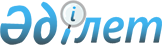 О мерах по реализации Закона Республики Казахстан от 21 июля 2011 года «О внесении изменений и дополнений в некоторые законодательные акты Республики Казахстан по вопросам совершенствования внешнего государственного финансового контроля»Распоряжение Премьер-Министра Республики Казахстан от 24 августа № 111-р

      1. Утвердить прилагаемый перечень нормативных правовых актов, принятие которых необходимо в целях реализации Закона Республики Казахстан от 21 июля 2011 года «О внесении изменений и дополнений в некоторые законодательные акты Республики Казахстан по вопросам совершенствования внешнего государственного финансового контроля» (далее – перечень).



      2. Государственным органам:



      1) разработать и в установленном порядке внести в Правительство Республики Казахстан проекты нормативных правовых актов согласно перечню;



      2) принять соответствующие ведомственные нормативные правовые акты и проинформировать Правительство Республики Казахстан о принятых мерах.      Премьер-Министр                            К. Масимов

Утвержден            

распоряжением Премьер-Министра

Республики Казахстан    

от 24 августа 2011 года № 111-р 

Перечень

нормативных правовых актов, принятие которых необходимо

в целях реализации Закона Республики Казахстан

от 21 июля 2011 года «О внесении изменений и дополнений в

некоторые законодательные акты Республики Казахстан по вопросам

совершенствования внешнего государственного финансового

контроля»

      Примечание: расшифровка аббревиатур:

      Счетный комитет - Счетный комитет по контролю за исполнением

республиканского бюджета

      МФ – Министерство финансов Республики Казахстан

      МЭРТ - Министерство экономического развития и торговли

Республики Казахстан
					© 2012. РГП на ПХВ «Институт законодательства и правовой информации Республики Казахстан» Министерства юстиции Республики Казахстан
				№

п/пНаименование

нормативного правового

актаФорма актаОтветственные

государственные

органыСрок

исполнения123451.О внесении изменения в

постановление Правительства

Республики Казахстан от 25

января 2000 года № 123 «Об

утверждении размера базового

должностного оклада»Постановление

Правительства

Республики

КазахстанМФ (созыв), МЭРТАвгуст 2011

года2.О внесении изменения в

постановление Правительства

Республики Казахстан от 24

апреля 2008 года № 387 «О

некоторых вопросах

Министерства финансов

Республики Казахстан»Постановление

Правительства

Республики

КазахстанМФАвгуст 2011

года3.О внесении дополнений в

постановления Правительства

Республики Казахстан от 27

мая 1999 года № 663 «Об

упорядочении эксплуатации

служебных автомобилей для

транспортного обслуживания

государственных органов

Республики Казахстан» и от

31 марта 2011 года № 335 «О

нормах площадей для

размещения аппарата и

специфических помещений

государственных органов и

нормах положенности за

пользование телефонной

связью и внесении изменений

и дополнений в некоторые

решения Правительства

Республики Казахстан»Постановление

Правительства

Республики

КазахстанМФ (созыв), МЭРТАвгуст 2011

года4.Об утверждении Типового

положения о ревизионных

комиссиях областей,

городов республиканского

значения, столицыПостановление

Счетного комитетаСчетный комитет

(по согласованию)Август 2011

года5.Об утверждении Правил

формирования и

организации деятельности

Координационного совета

органов внешнего

государственного

финансового контроляПостановление

Счетного комитетаСчетный комитет

(по согласованию)Август 2011

года6.Об утверждении Типовой

системы управления рисками,

которая применяется при

планировании и проведении

внешнего государственного

финансового контроляПостановление

Счетного комитетаСчетный комитет

(по согласованию)Август 2011

года7.Об утверждении Правил

повышения квалификации

работников органов

государственного

финансового контроляПостановление

Счетного комитетаСчетный комитет

(по согласованию),

МФВ течение

месяца после

принятия

соответству-

ющего Указа

Президента

Республики

Казахстан8.О внесении изменения в

постановление Счетного

комитета по контролю за

исполнением республиканского

бюджета от 1 июля 2010 года

№ 17-Қ «Об утверждении

Правил проведения оценки

государственных программ,

стратегических планов

центральных государственных

органов, программ развития

территорий и стратегических

планов исполнительных

органов, финансируемых из

местного бюджета»Постановление

Счетного комитетаСчетный комитет

(по согласованию)Август 2011

года9.О внесении изменения в

приказ Председателя Счетного

комитета по контролю за

исполнением республиканского

бюджета от 4 сентября 2009

года № 89 о/д «О некоторых

вопросах внешнего

государственного финансового

контроля»Приказ

Председателя

Счетного комитетаСчетный комитет

(по согласованию)Август 2011

года